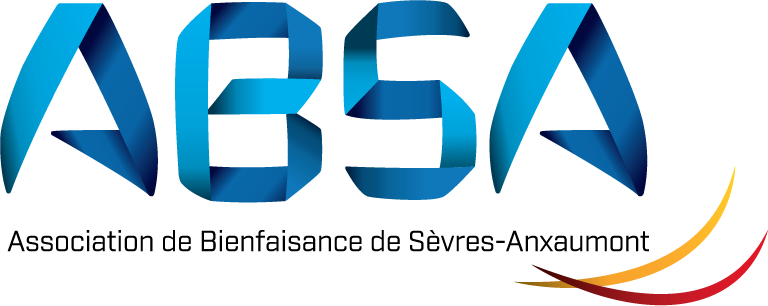 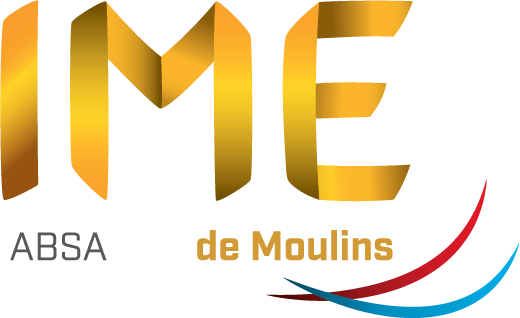 formulaire à transmettre à l’IME pour information en cas d’absence dès le 1er jour :Mme/M. _________________________________________________________________Adresse : _______________________________________________________________Téléphone où nous pouvons vous joindre : __________________________________Responsable légal du jeune ___________________________________________ (nom et prénom de votre enfant)Groupes* : S1 – S2 – S3 – S4 – S5 (semi-internat / demi-pension)Groupes* : T1 – T2 – T3 (internat à l’IME de Moulins)Groupes* : A4 – A6 (internat aux appartements de Poitiers)* entourer ou surligner ou mettre une couleur sur le groupe de votre enfant Restera à domicile pour le motif suivant :________________________________________________________________________________________________________________________________________________Du _______________________ au ________________________Je m’engage à maintenir mon enfant à domicile jusqu’à disparition du risque de contagion, de fièvre, des vomissements, ….Signature(s) du ou des parents/responsables légaux 